Lundi 25 mai 2020Latin 5ème : DEVOIR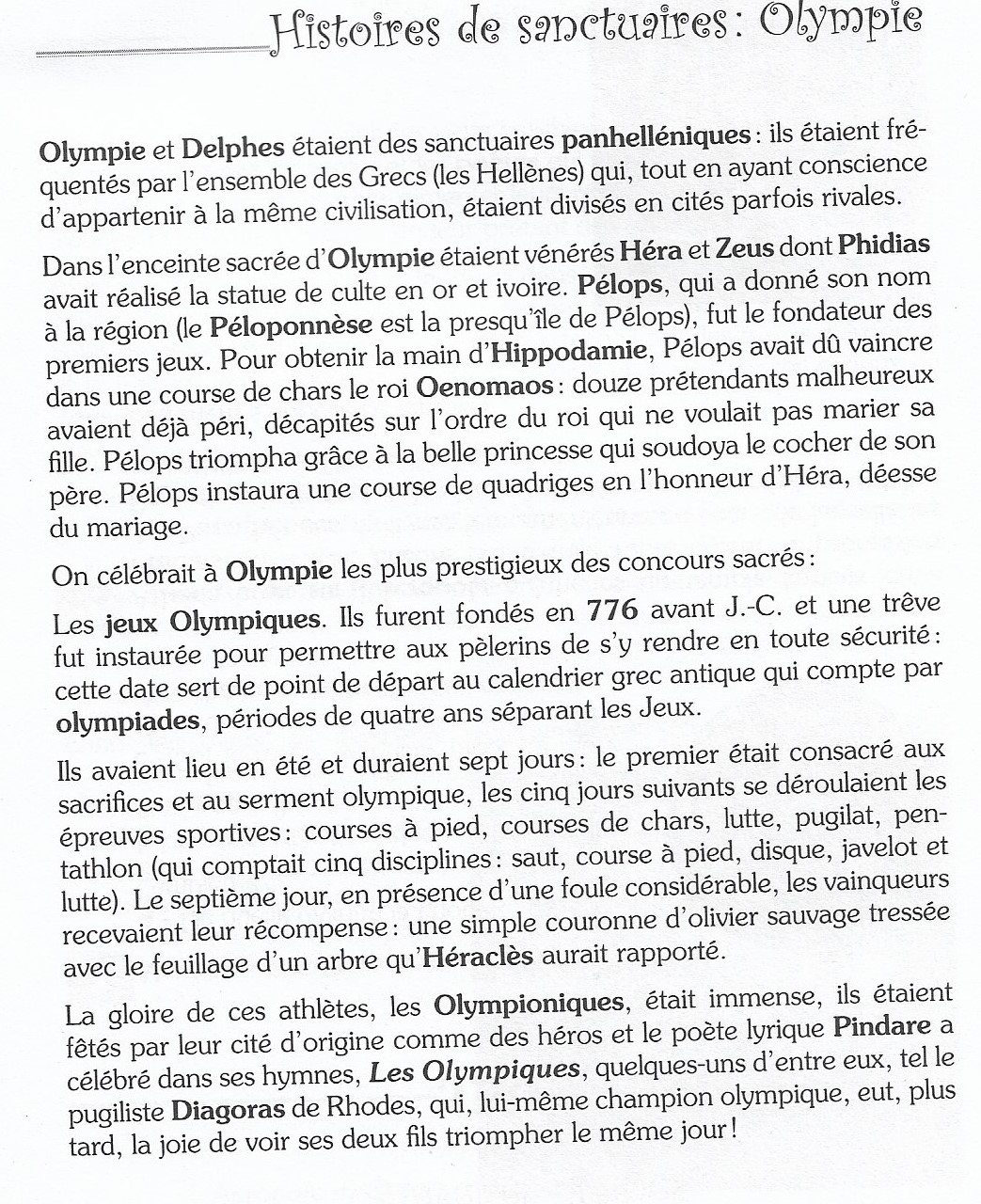 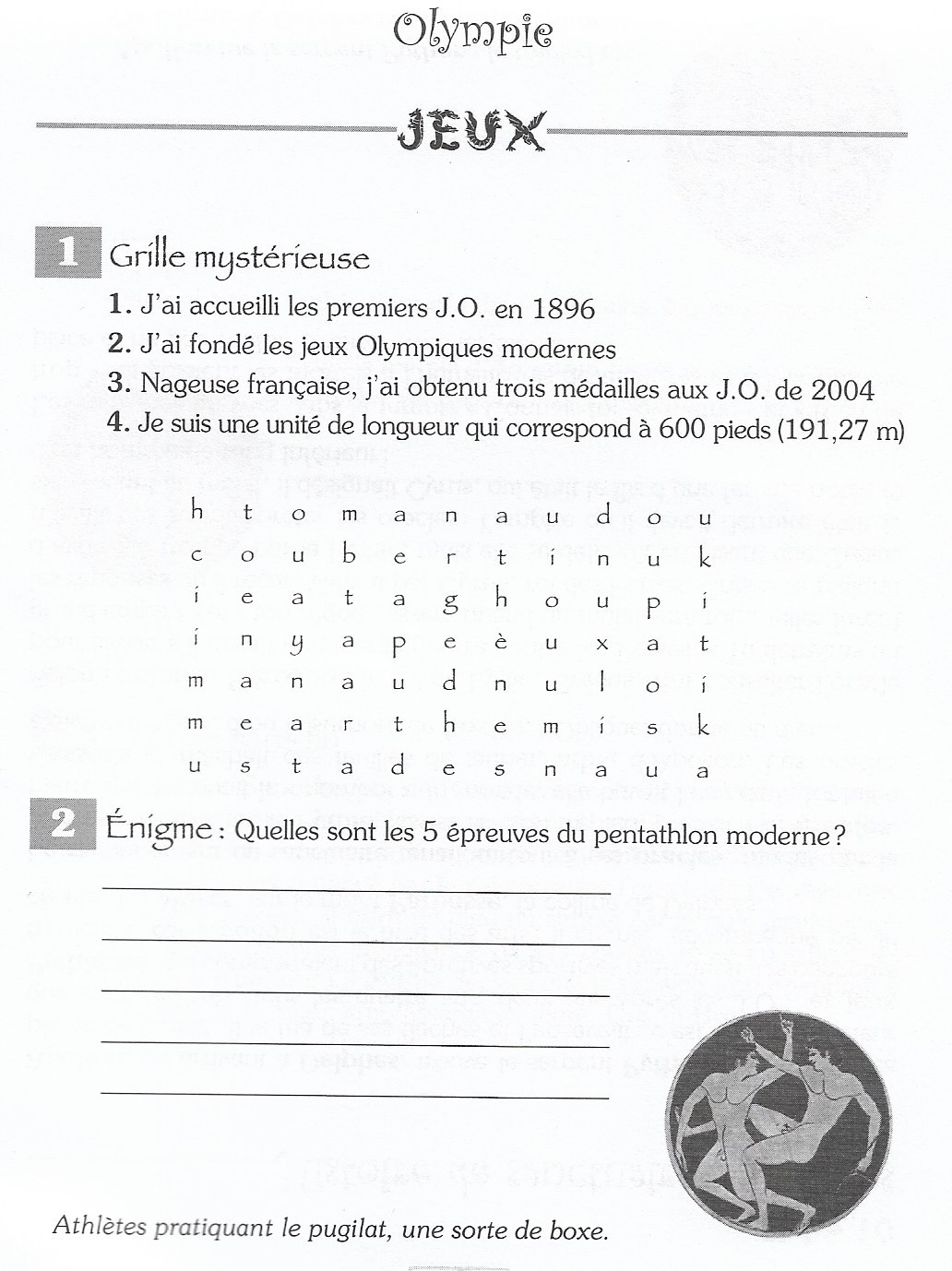 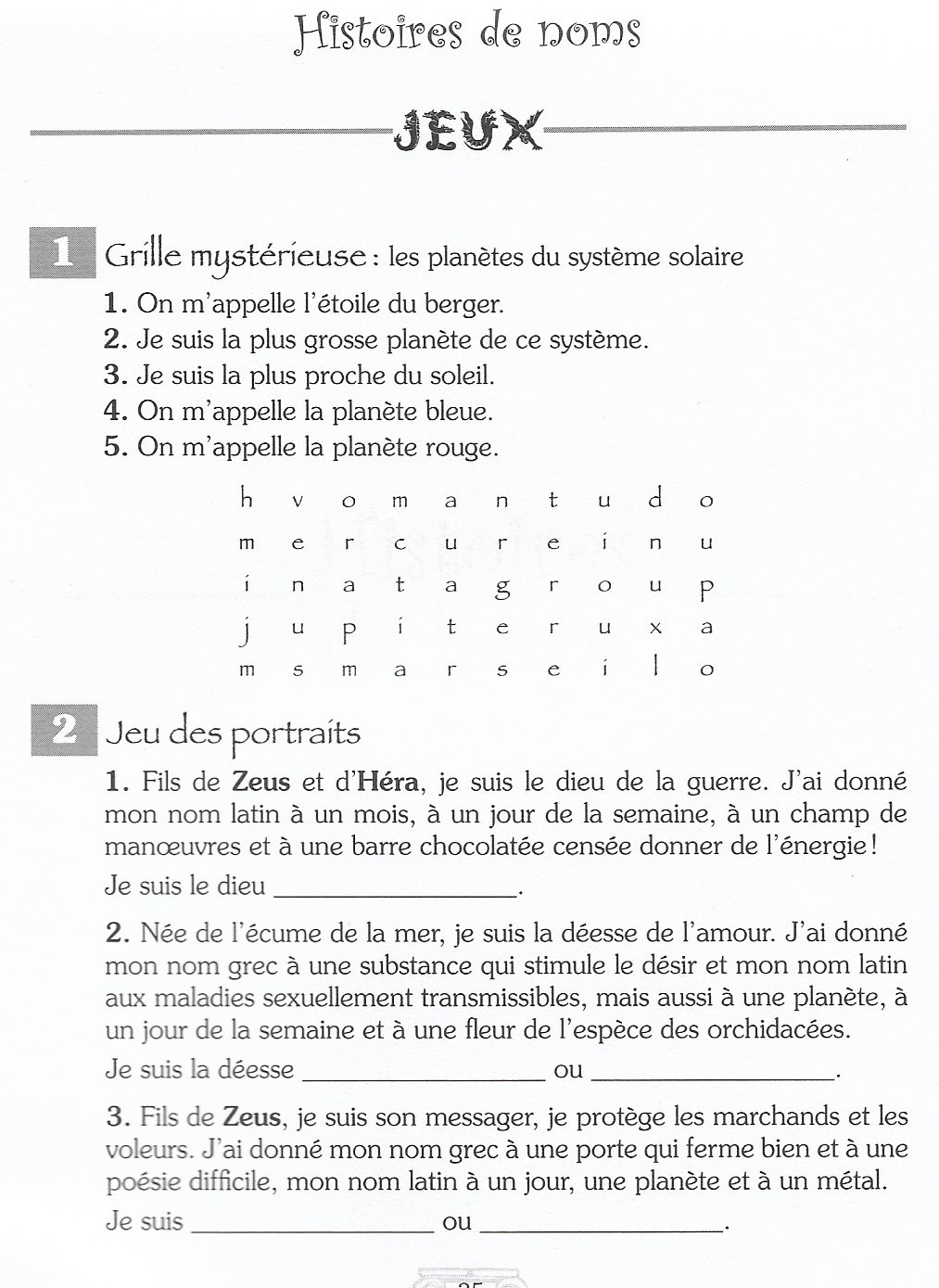 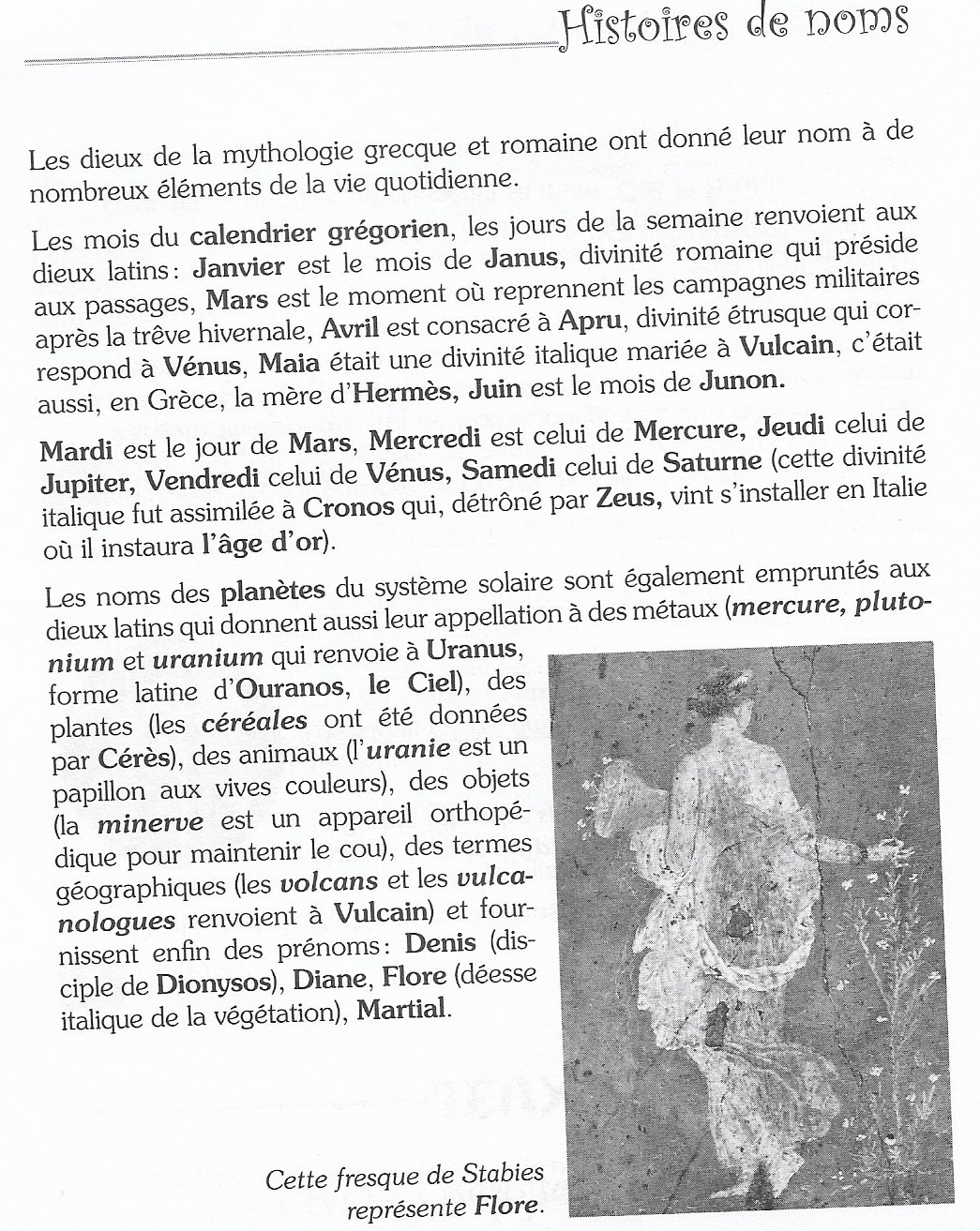 